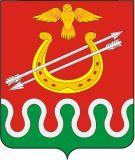 Администрация Боготольского районаКрасноярского краяПОСТАНОВЛЕНИЕг. БоготолО возложении обязанности по организации ритуальных услуг и содержанию мест захороненияВ соответствии Федеральным законом от 12.01.1996 № 8-ФЗ «О погребении и похоронном деле», Федеральным законом от 06.10.2003 № 131-ФЗ «Об общих принципах организации местного самоуправления в Российской Федерации», руководствуясь статьей 18 Устава Боготольского района Красноярского края,ПОСТАНОВЛЯЮ:Возложить обязанности по организации ритуальных услуг и содержанию мест захоронения на Муниципальное казенное предприятие Боготольского района Красноярского края «Услуга» (ОГРН 1032401070877 ИНН 2444301420), находящегося по адресу: Красноярский край Боготольский район с. Боготол, ул. Целинная, д. 7.Директору Муниципального казенного предприятия Боготольского района Красноярского края «Услуга» (Усков В.О.) привести в соответствие учредительные документы.Контроль за исполнением Постановления оставляю за собой.Опубликовать Постановление в периодическом печатном издании «Официальный вестник Боготольского района» и на официальном сайте Боготольского района Красноярского края (www.bogotol-r.ru).Постановление вступает в силу со дня его официального опубликования.Глава Боготольского района							А.В. Белов«11» октября 2018 г. № 421-п 